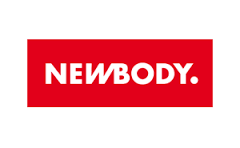                    Infoblad nummer 2Nu kan ni tjuvstarta försäljningen!Men officiellt kommer den att pågå 3/4 till 26/4. Jag skickar ut länkarna till den som är ansvarig för respektive lag som vidarebefordrar det till alla. Följ instruktionerna noga!När leveransen kommer meddelar jag er detta och tacksamt är om ni hämtar den omgående. Och det sker ca vecka 20Därefter har ni 14 dagar på er att leverera beställda varor och betala in till kontot.Det betalningsdatumet informerar jag vid leveransen!Inbetalningen ska göras till konto 4356570-4Och det viktiga är att skriva vilket lag det kommer ifrån!!Det kommer att underlätta mitt arbete!!Vad det gäller betalningen, ska hela summan betalas in i en "klumpsumma" När alla har gjort det fördelas det ut till respektive lag/verksamhet, när alla har gjort som ovanstående. *Returer tas ej emotEfterbeställningar tas ej emotNu kör vi!!!   Lycka till!!Haidie/kansli070-5246893